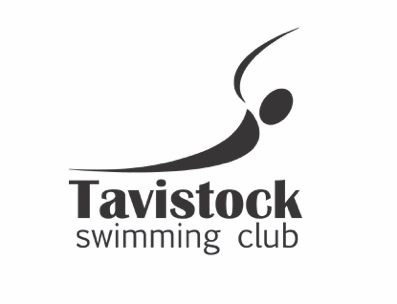 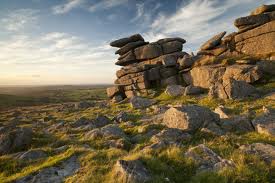 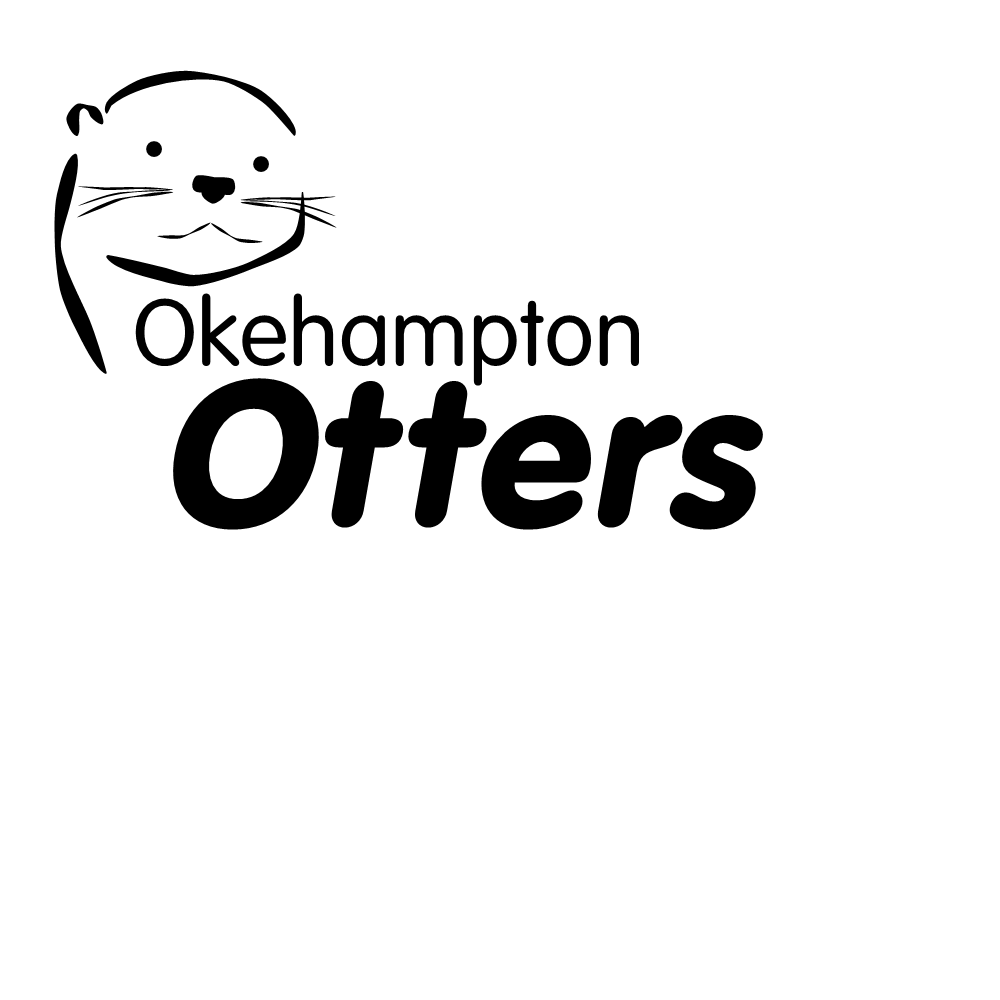 7th Dartmoor Sprint Meet Sunday 6th March 2022Under ASA Laws & Technical RulesLicense 4SW220209At Parklands Leisure Centre, Okehampton, EX20 1EPFor new and developing swimmers aged 8 – 14 yearsNo Regional QualifiersDevon Qualifiers can enter (but not in the event they have a county time in)8.30 Warm up for 9.15am Start8/9, 11 & 13 years Age GroupsWarm up TBC 10, 12 and 14 years Age GroupsAge as on day of meetEVENTS FOR ALL AGE GROUPS50m Freestyle, Backstroke, Breaststroke, Butterfly &100m Individual Medley (All events heat declared winners)Entry fee £5.50 per event 